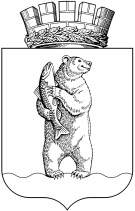 Администрациягородского округа АнадырьПОСТАНОВЛЕНИЕОт_____________									     №___В Руководствуясь Гражданским кодексом Российской Федерации, Федеральным законом от 21 июля 1997 года №122- ФЗ «О государственной регистрации прав на недвижимое имущество и сделок с ним», Постановлением Верховного Совета Российской Федерации от 27 декабря 1991 года № 3020-1 «О разграничении государственной собственности в Российской Федерации на федеральную собственность, государственную собственность республик в составе Российской Федерации, краев, областей, автономной области, автономных округов, городов Москвы и Санкт- Петербурга и муниципальную собственность», в целях приведения нормативного правового акта в соответствии с действующим законодательством,ПОСТАНОВЛЯЮ:1. Внести в Постановление Администрации городского округа Анадырь от 24 мая 2011 года № 206 «Об утверждении Положения «О порядке выявления и оформления права муниципальной собственности на бесхозяйные объекты недвижимого имущества» следующие изменения: 1.1. В Положениео порядке выявления и оформления права муниципальной собственности на бесхозяйные объекты недвижимого имущества(далее – Положение) внести следующие изменения:1.1.1.в пункте 1.2.  раздела 1. Положения слова «- Постановление Правительства Российской Федерации от 17 сентября 2003 года № 580 «Об утверждении положения о принятии на учет бесхозяйных недвижимых вещей»;» – исключить;1.1.2. в пункте 3.3. раздела 3. Положения подпункт а) и б) изложить в новой редакции:«а) для зданий и помещений – площадь (при наличии документов точные данные в кв.м, в случае отсутствия – примерную площадь объекта);2«б) для объектов инфраструктуры – протяженность, диаметр, материал трубопроводов  марка и сечение кабеля и иная характеристика объекта (при наличии документов и (или) данных о примерных параметрах объекта);»;1.1.3. пункт 3.4. раздела 3. Положения изложить в новой редакции следующего содержания:«3.4. Управлением проводится проверка предоставленных в обращении сведений, а также на соответствие рассматриваемого объекта требованиям, указанным в пункте 1.3. настоящего Положения. Для подтверждения того, что идентифицированный (с учетом перечисленных в пункте 3.3.  требований) объект не имеет собственника или его собственник не известен Управление формирует пакет документов, который состоит из:3.4.1. справки органов учета федерального и государственного имущества о том, что объект не учтен в Реестре федерального имущества и Реестре имущества Чукотского автономного округа;3.4.2. заявление собственника об отказе от прав собственности на объект недвижимого имущества, копии правоустанавливающих документов, подтверждающих наличие права собственности у лица, отказавшего от права собственности (при наличии информации о ранее зарегистрированном и (или) имеющемся фактическом пользователе выявленного бесхозяйного имущества).Справка бюро технической инвентаризации (далее – БТИ) о том, что балансодержатель и собственник объекта не определен может так же являться документом в подтверждение того, что объект является бесхозяйной вещью.»;1.1.4. в первом абзаце пункта 3.5. раздела 3. Положения слова «необходимого для последующего изготовления технических и кадастровых паспортов.» заменить словами «необходимого для изготовления паспортов (технический, кадастровый) на объект недвижимости, в том числе документы для постановки на кадастровый учет объекта(технический план).».1.1.5. пункт 3.5. раздела 3. Положения дополнить третьим абзацем следующего содержания:«Подготовку документов, которая необходима для изготовления технического паспорта и технического плана для проведения в том числе в последующем процедуры кадастрового учета объекта недвижимости и получения кадастрового паспорта на объект, выполняет Управление.».1.1.6. пункт 3.7. раздела 3. Положения изложить в новой редакции следующего содержания:«3.7. Управление проводит  процедуру закупки по инвентаризации и (или) технический учет на бесхозяйный объект недвижимого имущества.».1.1.7. пункт 5.1. раздела 5. Положения после слов «направляет в адрес Управления по организационным и административно- правовым вопросам Администрации городского округа» дополнить словами «Анадырь».1.1.8. пункт 5.3. раздела 5. Положения изложить в новой редакции следующего содержания:«5.3. Управление готовит соответствующий документ о распределении (передаче) принятого в муниципальную собственность объекта на праве хозяйственного ведения, оперативного управления, аренды или ином праве.»;1.1.9. пункт 5.4. раздела 5. Положения дополнить вторым абзацем следующего содержания:3«При отсутствии сформированного (прошедшего процедуру межевания) земельного участка, отделом по землеустройству и земельной политики Управления проводится соответствующая работа в рамках плановых мероприятий в отношении признанного судом муниципальной собственностью объекта недвижимости.».2. Контроль за исполнением настоящего постановления возложить на заместителя Главы Администрации городского округа Анадырь - начальника Управления финансов, экономики и имущественных отношений Администрации городского округа Анадырь Тюнягину Ю.И.Глава Администрации                                                             И.В. ДавиденкоО внесении изменений в Постановление Администрации городского округа Анадырь от 24 мая 2011 года № 206